Life Skills Level 2 Lessons DESE and SPS suggest for students to engage in meaningful and productive learning for approximately half the length of a regular school day. Please determine what is best for your family or child and feel free to choose from the review activities/ lessons provided for each week. Please reach out to us if you have questions or concerns. Submitting Work- All work done on Unique, Epic and iReady will be automatically submitted!  Mrs. Shermer and Ms. Biscoe will be able to track your progress.  We can’t wait to see all your hard work!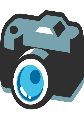 We’d love you to send pictures of you learning at home to share on our website!  Lecciones de Nivel 2 de Habilidades para la VidaDESE y SPS sugieren que los estudiantes participen en un aprendizaje significativo y productivo durante  aproximadamente la mitad de la duración de un día escolarregular. Por favor, determine qué es lo mejor para su familia o hijo y no dude en elegir entre  las actividades de revisión  / lecciones proporcionadas para cada semana. Comuníquese con nosotros si tiene preguntas o inquietudes. Envío de trabajo-  Todo el trabajo realizado en único,épico e iReady  se enviará automáticamente! La Sra. Shermer y la Sra. Biscoe podrán seguir su progreso.  ¡No podemos esperar a ver todo tu arduo trabajo!¡Nos encantaría que enviaras  fotos de tu aprendizaje en casa para compartirlas en nuestro sitio web! Good Morning/ Calendar Good Morning/ Calendar Find a calendar.  What month is it?  What’s the date & day of the week.  What was yesterday?  What will tomorrow be?Songs: Greg & Steve- Good Morning:  Good Morning  Months of the Year: Months  Letters: Chicka Boom BoomWhat’s the weather like today?  What should you wear to “dress for the weather”?Find a calendar.  What month is it?  What’s the date & day of the week.  What was yesterday?  What will tomorrow be?Songs: Greg & Steve- Good Morning:  Good Morning  Months of the Year: Months  Letters: Chicka Boom BoomWhat’s the weather like today?  What should you wear to “dress for the weather”?Week of April 20Week of April 27School Vacation WeekQuestion of the week: What is one thing you have done this week to “be a bucket filler”?  (Send response to teacher in DoJo or via email) OTHER ACTIVITY IDEAS:Make your own calendar and fill it in with the date OTHER ACTIVITY IDEAS:Make your own calendar and fill it in with the date ELA WorkELA WorkIReady (ELA) Independent Level Practice- approximately 45 minutes per week   - or-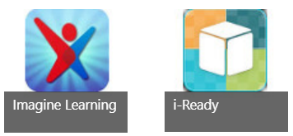 Imagine Learning  for ELL students   Both sites can be found on the Student Application Page    Reading – Read books to your child for approximately 20 minutes per day. (You can read books from home or books on www.getepic.com or  Scholastic At Home.   Video Directions Below: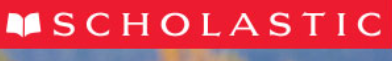 How to Get on Epic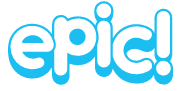 Unique Curriculum- students can go to the Unique Learning Curriculum lessons on the Unique WebsiteVideo Directions Below:Logging In with Username + PasswordComplete the lessons that are listed and pictured below for each week. (The activity numbers you see below may not match these pictures, and that’s ok! Match the image and the title)IReady (ELA) Independent Level Practice- approximately 45 minutes per week   - or-Imagine Learning  for ELL students   Both sites can be found on the Student Application Page    Reading – Read books to your child for approximately 20 minutes per day. (You can read books from home or books on www.getepic.com or  Scholastic At Home.   Video Directions Below:How to Get on EpicUnique Curriculum- students can go to the Unique Learning Curriculum lessons on the Unique WebsiteVideo Directions Below:Logging In with Username + PasswordComplete the lessons that are listed and pictured below for each week. (The activity numbers you see below may not match these pictures, and that’s ok! Match the image and the title)Week of April 20Week of April 27School Vacation WeekUnique lessons: login to Unique and click the icon that looks like this:Vocabulary: login to Unique and click on this icon: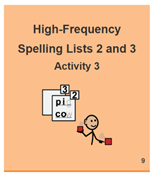 Reading: login to Unique and click on this icon: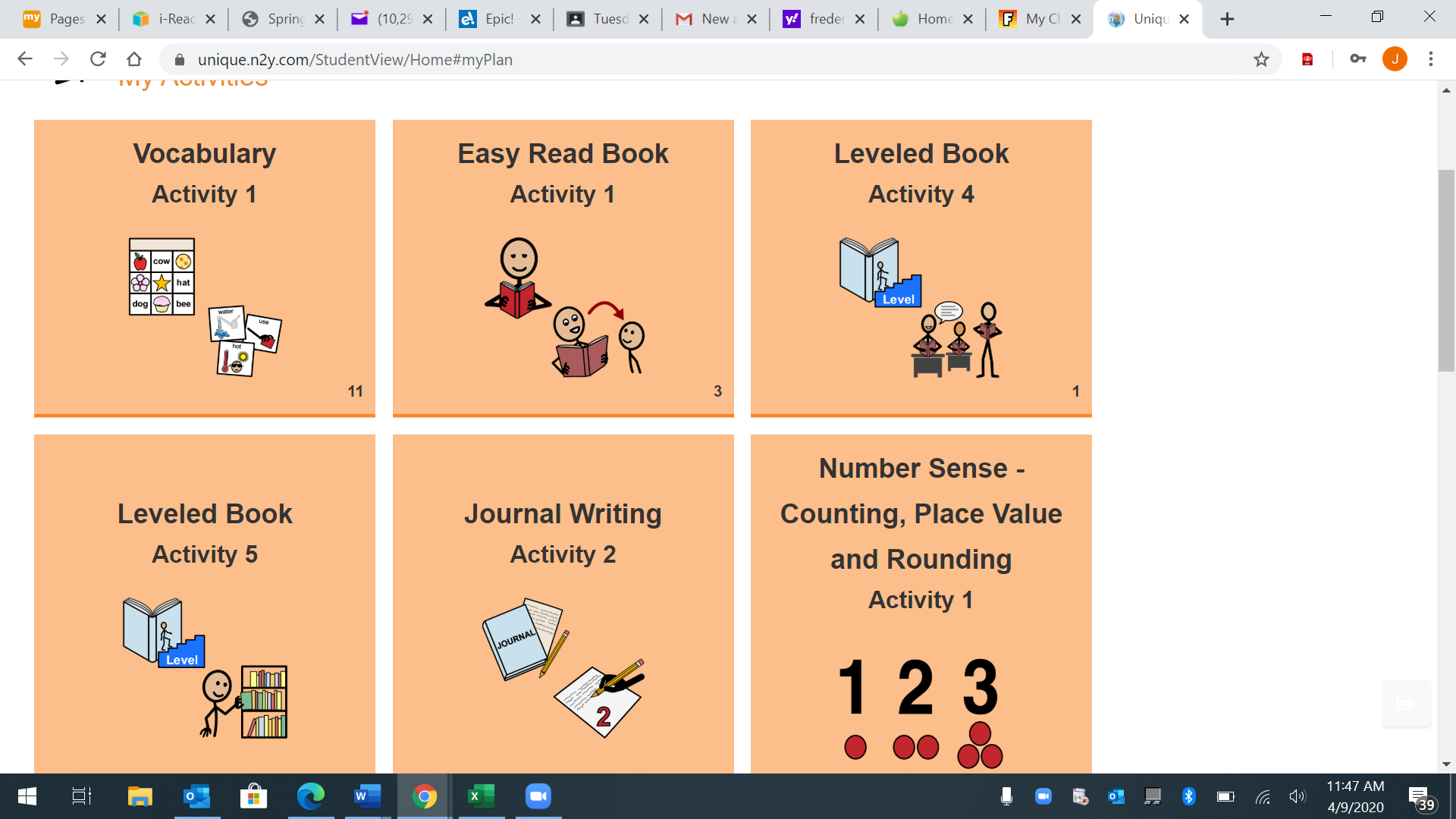 Answer the comprehension questions here:Unscramble sentences here: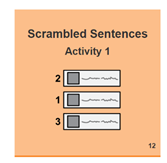 IReady Reading: 45 minutes per weekOTHER ACTIVITY IDEAS:Ms. B’s magnetic letters video, found here! Magnetic Letter Teacher Video Go find an item outside and write a story about it (three sentences).OTHER ACTIVITY IDEAS:Ms. B’s magnetic letters video, found here! Magnetic Letter Teacher Video Go find an item outside and write a story about it (three sentences).MovementMovementChildren will engage in movement activities.Children will engage in movement activities.Week of April 20Week of April 27School Vacation WeekIndoor: Jack Hartmann Springtime Brain BreakGoNoodle.com- check out some of your favorite GoNoodle videos and “Get Moving!”Outdoor: Work on your locomotor skills – go outside and practice walking, running, galloping, skipping, jumping and hoppingOTHER ACTIVITY IDEAS:Nature walk-  Walk around neighborhood with an adult and look for three signs of Spring. Draw and label each sign of Spring that you find. Exercise- go outside or inside (where there is enough space) and do 10 jumping jacks, 10 sit ups, run (in place if inside) for 2-3 minutes, play hopscotch if outside. Outside Activities- use chalk to draw pictures on the driveway, play hopscotch, try to find one thing for every color of the rainbow Red, Yellow, Orange, Green, Blue and Purple. OTHER ACTIVITY IDEAS:Nature walk-  Walk around neighborhood with an adult and look for three signs of Spring. Draw and label each sign of Spring that you find. Exercise- go outside or inside (where there is enough space) and do 10 jumping jacks, 10 sit ups, run (in place if inside) for 2-3 minutes, play hopscotch if outside. Outside Activities- use chalk to draw pictures on the driveway, play hopscotch, try to find one thing for every color of the rainbow Red, Yellow, Orange, Green, Blue and Purple. Math WorkMath WorkIReady (Math) Independent Level Practice- approximately 45 minutes per week  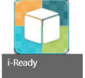 Student Application Page    Unique Curriculum- students can go to the Unique Learning Curriculum lessons on (website here).Complete the lessons that are listed and pictured below for each week. IReady (Math) Independent Level Practice- approximately 45 minutes per week  Student Application Page    Unique Curriculum- students can go to the Unique Learning Curriculum lessons on (website here).Complete the lessons that are listed and pictured below for each week. Week of April 20Week of April 27School Vacation WeekUnique lessons: login to Unique and click the icon that looks like this:Number Sense:Addition: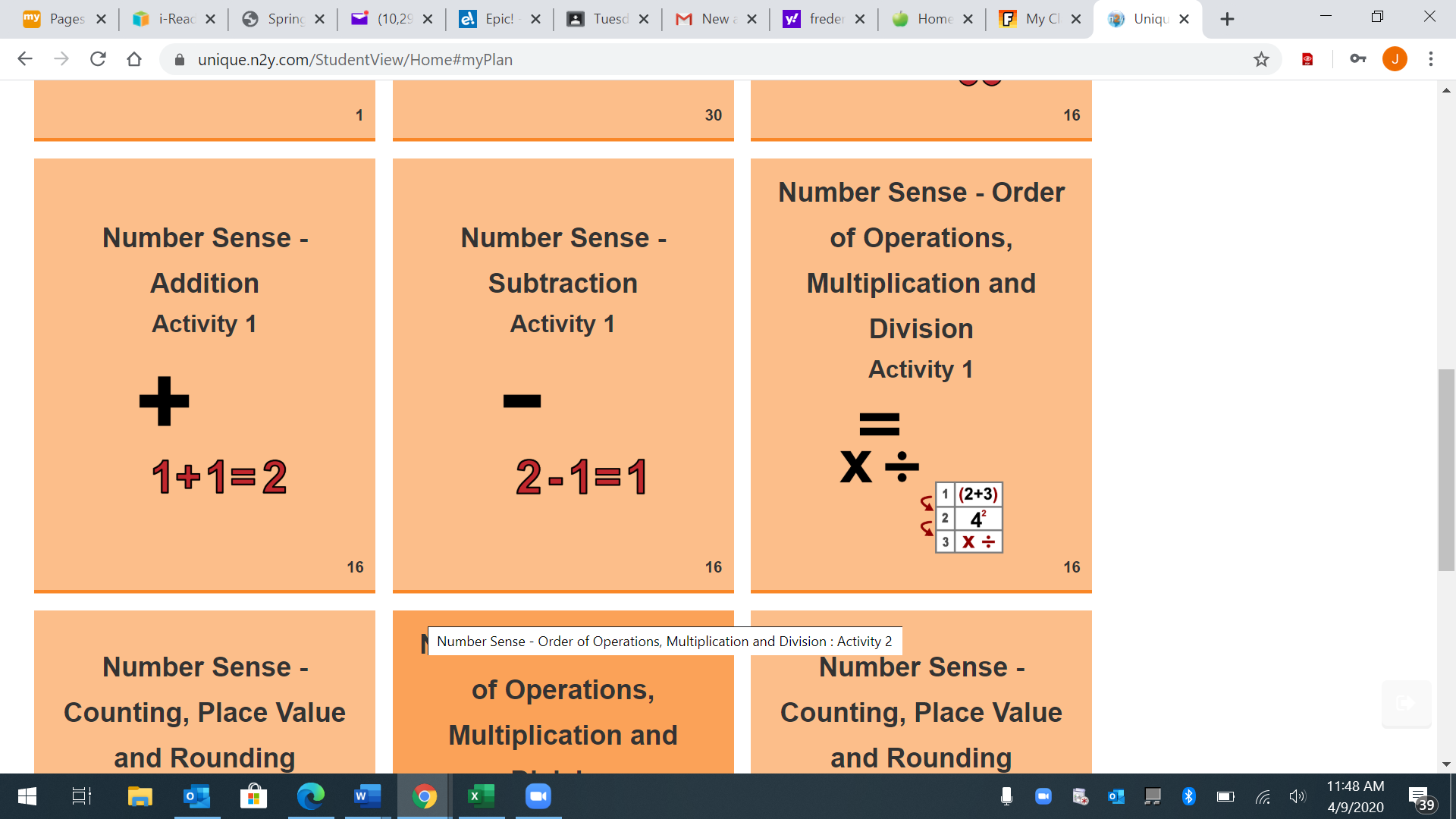 Subtraction:Challenge Math: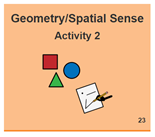 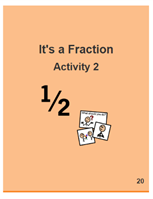 iReady Math: 45 minutes per weekOTHER ACTIVITY IDEAS: Sorting- Count, sort, add, or subtract objects in your house. (silverware, clothing, toys, legos, cookies, goldfish, etc.)Cook or Bake- help an adult measure all the ingredients and follow the directions to cook or bake something  to eat.Grocery Store Bill- Estimate how much each item on the grocery list will cost. Add up the total amount of money you will need. Telling Time-  Practice telling time using this fun, interactive clock!   https://www.roomrecess.com/Tools/InteractiveClock/play.htmlOTHER ACTIVITY IDEAS: Sorting- Count, sort, add, or subtract objects in your house. (silverware, clothing, toys, legos, cookies, goldfish, etc.)Cook or Bake- help an adult measure all the ingredients and follow the directions to cook or bake something  to eat.Grocery Store Bill- Estimate how much each item on the grocery list will cost. Add up the total amount of money you will need. Telling Time-  Practice telling time using this fun, interactive clock!   https://www.roomrecess.com/Tools/InteractiveClock/play.htmlBuenos días / CalendarioBuenos días / CalendarioEncuentra un calendario. ¿Qué mes es?  Cuál es la fecha y el día de la semana. ¿Qué fue ayer?  ¿Qué será mañana?Canciones: Greg & Steve- Good Morning: Good Morning Months of the Year:  Months Letters:  Chicka Boom Boom¿Cómo es el tiempo hoy? ¿Qué debe usar  para "vestirse para el clima"?Encuentra un calendario. ¿Qué mes es?  Cuál es la fecha y el día de la semana. ¿Qué fue ayer?  ¿Qué será mañana?Canciones: Greg & Steve- Good Morning: Good Morning Months of the Year:  Months Letters:  Chicka Boom Boom¿Cómo es el tiempo hoy? ¿Qué debe usar  para "vestirse para el clima"?Semana del 20 de abrilSemana del 27 de abrilSemana de Vacaciones EscolaresPregunta de la semana: ¿Qué es una cosa que has hecho esta semana para "ser un relleno de cubo"?  (Enviar respuesta al profesor en DoJo  o por correo electrónico))OTRAS IDEAS DE ACTIVIDAD:Haga su propio calendario y rellénelo con la fechaOTRAS IDEAS DE ACTIVIDAD:Haga su propio calendario y rellénelo con la fechaTrabajo de ELATrabajo de ELAPráctica de Nivel Independiente IReady (ELA)- aproximadamente 45 minutos por semana - o-Imagine el aprendizaje para los estudiantes de ELLAmbos sitios se pueden encontrar en la página de solicitud de estudianteLectura – Lea libros  a su hijo durante aproximadamente 20 minutos por día. (Puederlibros de casa o libros en  www.getepic.com  o  Scholastic At Home.Instrucciones de vídeo a continuación:Cómo llegar a EpicCurrículoúnico: los estudiantes pueden ir a las lecciones de Currículo de Aprendizaje Único en el  Sitio Web ÚnicoInstrucciones de vídeo a continuación:Inicio de sesión con nombre de usuario + contraseñaComplete las lecciones que se enumeran y se muestran a continuación para cada semana. (Los números de actividad que ves a continuación pueden no coincidir con estas imágenes, ¡y eso está bien! Coincide con la imagen y el título)Práctica de Nivel Independiente IReady (ELA)- aproximadamente 45 minutos por semana - o-Imagine el aprendizaje para los estudiantes de ELLAmbos sitios se pueden encontrar en la página de solicitud de estudianteLectura – Lea libros  a su hijo durante aproximadamente 20 minutos por día. (Puederlibros de casa o libros en  www.getepic.com  o  Scholastic At Home.Instrucciones de vídeo a continuación:Cómo llegar a EpicCurrículoúnico: los estudiantes pueden ir a las lecciones de Currículo de Aprendizaje Único en el  Sitio Web ÚnicoInstrucciones de vídeo a continuación:Inicio de sesión con nombre de usuario + contraseñaComplete las lecciones que se enumeran y se muestran a continuación para cada semana. (Los números de actividad que ves a continuación pueden no coincidir con estas imágenes, ¡y eso está bien! Coincide con la imagen y el título)Semana del 20 de abrilSemana del 27 de abrilSemana de Vacaciones EscolaresLecciones únicas:  inicie sesión en Unique y haga clic en el icono que tiene este aspecto:Vocabulario: iniciar sesión en único y haga clic en este icono:Lectura: inicie sesión en Unique y haga clic en este icono:Responda las preguntas de comprensión aquí:Descodificar frases aquí:Lectura De IReady: 45 minutos por semanaOTRAS IDEAS DE ACTIVIDAD:¡El video de las letras magnéticas de la Sra. B, encontrado aquí! Video del profesor de la carta magnéticaVe a buscar un elemento afuera y escribe una historia al respecto (tres frases).OTRAS IDEAS DE ACTIVIDAD:¡El video de las letras magnéticas de la Sra. B, encontrado aquí! Video del profesor de la carta magnéticaVe a buscar un elemento afuera y escribe una historia al respecto (tres frases).MovimientoMovimientoLos niños participarán en actividades de movimiento.Los niños participarán en actividades de movimiento.Semana del 20 de abrilSemana del 27 de abrilSemana de Vacaciones EscolaresInterior: Jack Hartmann SpringtimeBrain BreakGoNoodle.com- check algunos de sus videos favoritos deGoNoodle y "Get Moving!"Al aire libre:Trabaje en sus habilidades locomotoras : salga y practique caminar, correr, galopar, saltar, saltar y saltarOTRAS IDEAS DE ACTIVIDAD:Paseo por la naturaleza- Caminar  por el vecindario con un adulto y buscar tres signos de la primavera. Dibuja y etiqueta cada signo de primavera que encuentres. Ejercicio- ir fuera o dentro (donde hay suficiente espacio) y hacer 10 tomas de salto, 10 sits ups, correr (en su lugar si está dentro) durante 2-3 minutos, jugar al lúpulo si fuera.Actividades exteriores- utilizar tiza para dibujar dibujos en la entrada, jugar al lúpulo, tratar de encontrar una cosa para cada color del arco iris rojo, amarillo, naranja, verde, azul y púrpura.OTRAS IDEAS DE ACTIVIDAD:Paseo por la naturaleza- Caminar  por el vecindario con un adulto y buscar tres signos de la primavera. Dibuja y etiqueta cada signo de primavera que encuentres. Ejercicio- ir fuera o dentro (donde hay suficiente espacio) y hacer 10 tomas de salto, 10 sits ups, correr (en su lugar si está dentro) durante 2-3 minutos, jugar al lúpulo si fuera.Actividades exteriores- utilizar tiza para dibujar dibujos en la entrada, jugar al lúpulo, tratar de encontrar una cosa para cada color del arco iris rojo, amarillo, naranja, verde, azul y púrpura.Trabajo de MatemáticasTrabajo de MatemáticasPráctica de Nivel Independiente IReady (Math)- aproximadamente 45 minutos por semanaPágina de Solicitud de EstudianteCurrículo único - los estudiantes pueden ir a las lecciones de currículo deaprendizaje único en (sitio web aquí).Complete las lecciones que se enumeran y se muestran a continuación para cada semana.Práctica de Nivel Independiente IReady (Math)- aproximadamente 45 minutos por semanaPágina de Solicitud de EstudianteCurrículo único - los estudiantes pueden ir a las lecciones de currículo deaprendizaje único en (sitio web aquí).Complete las lecciones que se enumeran y se muestran a continuación para cada semana.Semana del 20 de abrilSemana del 27 de abrilSemana de Vacaciones EscolaresLecciones únicas:  inicie sesión en Unique y haga clic en el icono que tiene este aspecto:Sentido del número:Adición:Resta:Matemáticas de Desafío:iReady Math: 45 minutos por semanaOTROS ACTIVITY DEAS:Clasificación-  Contar, ordenar,  agregar o restar  objetos en su casa. (plata, ropa, juguetes,  legos, galletas,peces dorados, etc.)Cocinar o hornear- ayudar a un adulto a medir todos los ingredientes y seguir las instrucciones para cocinar o hornear algo para  comer.Factura de la tienda de comestibles- Estimar cuánto costará cada artículo en la lista de comestibles. Sume la cantidad total de dinero que necesitará. ¡Contando el tiempo- ¡Practica la hora usando este divertido e interactivo reloj!    https://www.roomrecess.com/Tools/InteractiveClock/play.htmlOTROS ACTIVITY DEAS:Clasificación-  Contar, ordenar,  agregar o restar  objetos en su casa. (plata, ropa, juguetes,  legos, galletas,peces dorados, etc.)Cocinar o hornear- ayudar a un adulto a medir todos los ingredientes y seguir las instrucciones para cocinar o hornear algo para  comer.Factura de la tienda de comestibles- Estimar cuánto costará cada artículo en la lista de comestibles. Sume la cantidad total de dinero que necesitará. ¡Contando el tiempo- ¡Practica la hora usando este divertido e interactivo reloj!    https://www.roomrecess.com/Tools/InteractiveClock/play.html